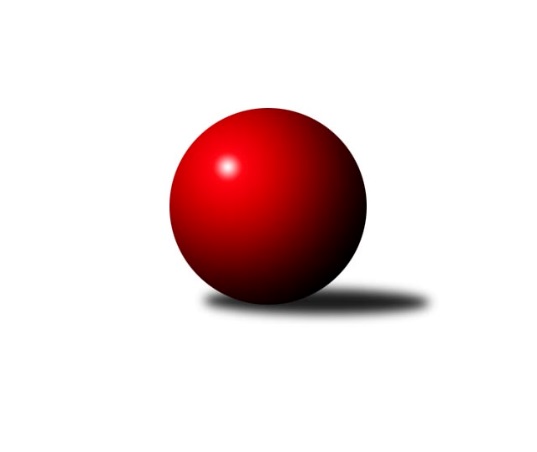 Č.2Ročník 2016/2017	6.5.2024 Meziokresní přebor - Nový Jičín, Přerov, Vsetín 2016/2017Statistika 2. kolaTabulka družstev:		družstvo	záp	výh	rem	proh	skore	sety	průměr	body	plné	dorážka	chyby	1.	TJ Odry ˝B˝	2	2	0	0	11.0 : 1.0 	(14.0 : 2.0)	1650	4	1151	500	21.5	2.	Kelč˝B˝	2	2	0	0	10.0 : 2.0 	(10.5 : 5.5)	1596	4	1120	476	35	3.	TJ Frenštát p.R.˝A˝	2	1	0	1	7.0 : 5.0 	(7.5 : 8.5)	1626	2	1112	514	28	4.	TJ Nový Jičín˝C˝	2	1	0	1	6.5 : 5.5 	(9.0 : 7.0)	1533	2	1075	459	38	5.	TJ Spartak Bílovec˝B˝	2	0	0	2	1.0 : 11.0 	(4.0 : 12.0)	1517	0	1061	456	41.5	6.	TJ Nový Jičín˝B˝	2	0	0	2	0.5 : 11.5 	(3.0 : 13.0)	1466	0	1042	424	42.5Tabulka doma:		družstvo	záp	výh	rem	proh	skore	sety	průměr	body	maximum	minimum	1.	Kelč˝B˝	2	2	0	0	10.0 : 2.0 	(10.5 : 5.5)	1596	4	1663	1528	2.	TJ Frenštát p.R.˝A˝	1	1	0	0	6.0 : 0.0 	(5.0 : 3.0)	1644	2	1644	1644	3.	TJ Nový Jičín˝C˝	1	1	0	0	5.5 : 0.5 	(6.0 : 2.0)	1621	2	1621	1621	4.	TJ Odry ˝B˝	1	1	0	0	5.0 : 1.0 	(7.0 : 1.0)	1615	2	1615	1615	5.	TJ Spartak Bílovec˝B˝	0	0	0	0	0.0 : 0.0 	(0.0 : 0.0)	0	0	0	0	6.	TJ Nový Jičín˝B˝	1	0	0	1	0.0 : 6.0 	(1.0 : 7.0)	1496	0	1496	1496Tabulka venku:		družstvo	záp	výh	rem	proh	skore	sety	průměr	body	maximum	minimum	1.	TJ Odry ˝B˝	1	1	0	0	6.0 : 0.0 	(7.0 : 1.0)	1685	2	1685	1685	2.	Kelč˝B˝	0	0	0	0	0.0 : 0.0 	(0.0 : 0.0)	0	0	0	0	3.	TJ Nový Jičín˝C˝	1	0	0	1	1.0 : 5.0 	(3.0 : 5.0)	1445	0	1445	1445	4.	TJ Frenštát p.R.˝A˝	1	0	0	1	1.0 : 5.0 	(2.5 : 5.5)	1608	0	1608	1608	5.	TJ Nový Jičín˝B˝	1	0	0	1	0.5 : 5.5 	(2.0 : 6.0)	1435	0	1435	1435	6.	TJ Spartak Bílovec˝B˝	2	0	0	2	1.0 : 11.0 	(4.0 : 12.0)	1517	0	1521	1512Tabulka podzimní části:		družstvo	záp	výh	rem	proh	skore	sety	průměr	body	doma	venku	1.	TJ Odry ˝B˝	2	2	0	0	11.0 : 1.0 	(14.0 : 2.0)	1650	4 	1 	0 	0 	1 	0 	0	2.	Kelč˝B˝	2	2	0	0	10.0 : 2.0 	(10.5 : 5.5)	1596	4 	2 	0 	0 	0 	0 	0	3.	TJ Frenštát p.R.˝A˝	2	1	0	1	7.0 : 5.0 	(7.5 : 8.5)	1626	2 	1 	0 	0 	0 	0 	1	4.	TJ Nový Jičín˝C˝	2	1	0	1	6.5 : 5.5 	(9.0 : 7.0)	1533	2 	1 	0 	0 	0 	0 	1	5.	TJ Spartak Bílovec˝B˝	2	0	0	2	1.0 : 11.0 	(4.0 : 12.0)	1517	0 	0 	0 	0 	0 	0 	2	6.	TJ Nový Jičín˝B˝	2	0	0	2	0.5 : 11.5 	(3.0 : 13.0)	1466	0 	0 	0 	1 	0 	0 	1Tabulka jarní části:		družstvo	záp	výh	rem	proh	skore	sety	průměr	body	doma	venku	1.	Kelč˝B˝	0	0	0	0	0.0 : 0.0 	(0.0 : 0.0)	0	0 	0 	0 	0 	0 	0 	0 	2.	TJ Nový Jičín˝C˝	0	0	0	0	0.0 : 0.0 	(0.0 : 0.0)	0	0 	0 	0 	0 	0 	0 	0 	3.	TJ Nový Jičín˝B˝	0	0	0	0	0.0 : 0.0 	(0.0 : 0.0)	0	0 	0 	0 	0 	0 	0 	0 	4.	TJ Spartak Bílovec˝B˝	0	0	0	0	0.0 : 0.0 	(0.0 : 0.0)	0	0 	0 	0 	0 	0 	0 	0 	5.	TJ Odry ˝B˝	0	0	0	0	0.0 : 0.0 	(0.0 : 0.0)	0	0 	0 	0 	0 	0 	0 	0 	6.	TJ Frenštát p.R.˝A˝	0	0	0	0	0.0 : 0.0 	(0.0 : 0.0)	0	0 	0 	0 	0 	0 	0 	0 Zisk bodů pro družstvo:		jméno hráče	družstvo	body	zápasy	v %	dílčí body	sety	v %	1.	Zdeněk Chvatík 	Kelč˝B˝ 	2	/	2	(100%)	4	/	4	(100%)	2.	Daniel Malina 	TJ Odry ˝B˝ 	2	/	2	(100%)	4	/	4	(100%)	3.	Jan Frydrych 	TJ Odry ˝B˝ 	2	/	2	(100%)	4	/	4	(100%)	4.	Marie Pavelková 	Kelč˝B˝ 	2	/	2	(100%)	3	/	4	(75%)	5.	Daniel Ševčík st.	TJ Odry ˝B˝ 	2	/	2	(100%)	3	/	4	(75%)	6.	Iva Volná 	TJ Nový Jičín˝C˝ 	2	/	2	(100%)	3	/	4	(75%)	7.	Ondřej Gajdičiar 	TJ Odry ˝B˝ 	1	/	1	(100%)	2	/	2	(100%)	8.	Martin Jarábek 	Kelč˝B˝ 	1	/	1	(100%)	2	/	2	(100%)	9.	Petr Hrňa 	TJ Nový Jičín˝C˝ 	1	/	1	(100%)	2	/	2	(100%)	10.	Jana Hrňová 	TJ Nový Jičín˝C˝ 	1	/	1	(100%)	2	/	2	(100%)	11.	Miroslav Makový 	TJ Frenštát p.R.˝A˝ 	1	/	1	(100%)	1.5	/	2	(75%)	12.	Zdeněk Bordovský 	TJ Frenštát p.R.˝A˝ 	1	/	1	(100%)	1	/	2	(50%)	13.	Pavel Hedviček 	TJ Frenštát p.R.˝A˝ 	1	/	1	(100%)	1	/	2	(50%)	14.	Tomáš Binek 	TJ Frenštát p.R.˝A˝ 	1	/	2	(50%)	3	/	4	(75%)	15.	Přemysl Horák 	TJ Spartak Bílovec˝B˝ 	1	/	2	(50%)	2	/	4	(50%)	16.	Jiří Janošek 	Kelč˝B˝ 	1	/	2	(50%)	1	/	4	(25%)	17.	Milan Kučera 	TJ Frenštát p.R.˝A˝ 	1	/	2	(50%)	1	/	4	(25%)	18.	Eva Telčerová 	TJ Nový Jičín˝C˝ 	0.5	/	2	(25%)	2	/	4	(50%)	19.	Petr Tichánek 	TJ Nový Jičín˝B˝ 	0.5	/	2	(25%)	1	/	4	(25%)	20.	Rostislav Klazar 	TJ Spartak Bílovec˝B˝ 	0	/	1	(0%)	1	/	2	(50%)	21.	Věra Ovšáková 	TJ Odry ˝B˝ 	0	/	1	(0%)	1	/	2	(50%)	22.	Jan Mlčák 	Kelč˝B˝ 	0	/	1	(0%)	0.5	/	2	(25%)	23.	Jiří Plešek 	TJ Nový Jičín˝B˝ 	0	/	1	(0%)	0	/	2	(0%)	24.	Miloš Šrot 	TJ Spartak Bílovec˝B˝ 	0	/	1	(0%)	0	/	2	(0%)	25.	Tomáš Polášek 	TJ Nový Jičín˝B˝ 	0	/	1	(0%)	0	/	2	(0%)	26.	Miroslav Bár 	TJ Nový Jičín˝B˝ 	0	/	1	(0%)	0	/	2	(0%)	27.	Martin Vavroš 	TJ Frenštát p.R.˝A˝ 	0	/	1	(0%)	0	/	2	(0%)	28.	Šárka Pavlištíková 	TJ Nový Jičín˝C˝ 	0	/	1	(0%)	0	/	2	(0%)	29.	Martin D´Agnolo 	TJ Nový Jičín˝B˝ 	0	/	1	(0%)	0	/	2	(0%)	30.	Josef Tatay 	TJ Nový Jičín˝C˝ 	0	/	1	(0%)	0	/	2	(0%)	31.	Ota Beňo 	TJ Spartak Bílovec˝B˝ 	0	/	1	(0%)	0	/	2	(0%)	32.	Jan Schwarzer 	TJ Nový Jičín˝B˝ 	0	/	2	(0%)	2	/	4	(50%)	33.	Emil Rubač 	TJ Spartak Bílovec˝B˝ 	0	/	2	(0%)	1	/	4	(25%)Průměry na kuželnách:		kuželna	průměr	plné	dorážka	chyby	výkon na hráče	1.	Sokol Frenštát pod Radhoštěm, 1-2	1578	1081	497	29.5	(394.5)	2.	TJ Odry, 1-4	1568	1105	463	32.5	(392.0)	3.	TJ Kelč, 1-2	1561	1098	462	39.5	(390.3)	4.	TJ Nový Jičín, 1-4	1559	1088	471	32.8	(389.8)Nejlepší výkony na kuželnách:Sokol Frenštát pod Radhoštěm, 1-2TJ Frenštát p.R.˝A˝	1644	2. kolo	Tomáš Binek 	TJ Frenštát p.R.˝A˝	431	2. koloTJ Spartak Bílovec˝B˝	1512	2. kolo	Milan Kučera 	TJ Frenštát p.R.˝A˝	413	2. kolo		. kolo	Zdeněk Bordovský 	TJ Frenštát p.R.˝A˝	410	2. kolo		. kolo	Rostislav Klazar 	TJ Spartak Bílovec˝B˝	406	2. kolo		. kolo	Přemysl Horák 	TJ Spartak Bílovec˝B˝	396	2. kolo		. kolo	Pavel Hedviček 	TJ Frenštát p.R.˝A˝	390	2. kolo		. kolo	Emil Rubač 	TJ Spartak Bílovec˝B˝	373	2. kolo		. kolo	Miloš Šrot 	TJ Spartak Bílovec˝B˝	337	2. koloTJ Odry, 1-4TJ Odry ˝B˝	1615	1. kolo	Jan Frydrych 	TJ Odry ˝B˝	443	1. koloTJ Spartak Bílovec˝B˝	1521	1. kolo	Daniel Malina 	TJ Odry ˝B˝	403	1. kolo		. kolo	Daniel Ševčík st.	TJ Odry ˝B˝	400	1. kolo		. kolo	Přemysl Horák 	TJ Spartak Bílovec˝B˝	395	1. kolo		. kolo	Ota Beňo 	TJ Spartak Bílovec˝B˝	392	1. kolo		. kolo	Emil Rubač 	TJ Spartak Bílovec˝B˝	373	1. kolo		. kolo	Věra Ovšáková 	TJ Odry ˝B˝	369	1. kolo		. kolo	Miloš Šrot 	TJ Spartak Bílovec˝B˝	361	1. koloTJ Kelč, 1-2Kelč˝B˝	1663	1. kolo	Marie Pavelková 	Kelč˝B˝	465	1. koloTJ Frenštát p.R.˝A˝	1608	1. kolo	Milan Kučera 	TJ Frenštát p.R.˝A˝	440	1. koloKelč˝B˝	1528	2. kolo	Iva Volná 	TJ Nový Jičín˝C˝	420	2. koloTJ Nový Jičín˝C˝	1445	2. kolo	Jiří Janošek 	Kelč˝B˝	412	1. kolo		. kolo	Miroslav Makový 	TJ Frenštát p.R.˝A˝	409	1. kolo		. kolo	Tomáš Binek 	TJ Frenštát p.R.˝A˝	399	1. kolo		. kolo	Zdeněk Chvatík 	Kelč˝B˝	394	1. kolo		. kolo	Jan Mlčák 	Kelč˝B˝	392	1. kolo		. kolo	Jiří Janošek 	Kelč˝B˝	388	2. kolo		. kolo	Martin Jarábek 	Kelč˝B˝	386	2. koloTJ Nový Jičín, 1-4TJ Odry ˝B˝	1685	2. kolo	Jana Hrňová 	TJ Nový Jičín˝C˝	442	1. koloTJ Nový Jičín˝C˝	1621	1. kolo	Daniel Malina 	TJ Odry ˝B˝	436	2. koloTJ Nový Jičín˝B˝	1496	2. kolo	Jan Frydrych 	TJ Odry ˝B˝	432	2. koloTJ Nový Jičín˝B˝	1435	1. kolo	Daniel Ševčík st.	TJ Odry ˝B˝	416	2. kolo		. kolo	Iva Volná 	TJ Nový Jičín˝C˝	410	1. kolo		. kolo	Jan Schwarzer 	TJ Nový Jičín˝B˝	404	2. kolo		. kolo	Ondřej Gajdičiar 	TJ Odry ˝B˝	401	2. kolo		. kolo	Petr Hrňa 	TJ Nový Jičín˝C˝	399	1. kolo		. kolo	Eva Telčerová 	TJ Nový Jičín˝C˝	370	1. kolo		. kolo	Petr Tichánek 	TJ Nový Jičín˝B˝	370	1. koloČetnost výsledků:	6.0 : 0.0	1x	5.5 : 0.5	1x	5.0 : 1.0	3x	0.0 : 6.0	1x